Name__________________________________________________________________________Hour__________     The Science of Swing Task Sheet1st base: Summarize the three correct steps to swing a bat in your own words.  Please use at least two complete sentences.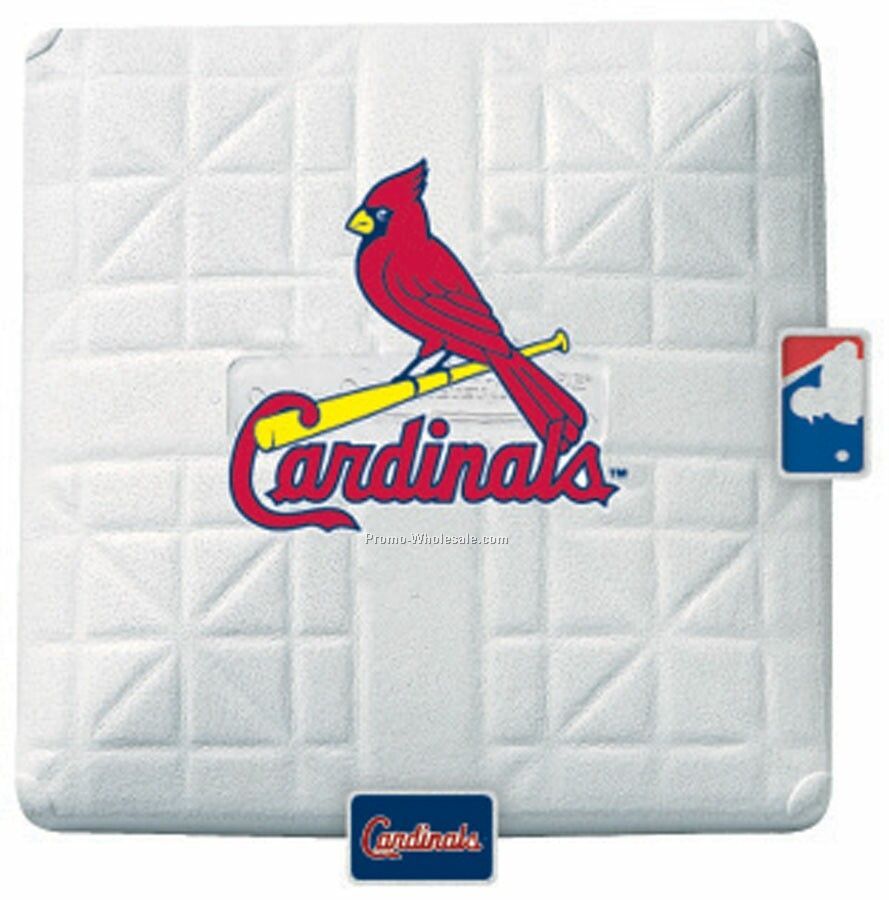 ______________________________________________________________________________________________________________________________________________________________________________________________________________________________________________2nd base: >About how much time does it take a fastball to go from mound to the plate?__________________________________________________________>Where are you most likely to hit a homerun and why?__________________________________________________________________________________________________________________________________3rd base:      Fastest Reaction TimeNameTime (seconds)